Deok-Yong Cho, Ph.D.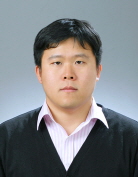 Assistant Professor, Department of Physics, Chonbuk National UniversityBIRTH: July 13, 1977 (M)EDUCATIONMar. 1996 - Feb. 2000: Undergraduate course in Dept. of Physics and Astronomy, Seoul National University, KoreaMar. 2000 - Feb. 2007: Master/Ph. D course in Dept. of Physics and Astronomy, Seoul National University, Korea (supervisor: Prof. Se-Jung Oh)(Apr. 2004 –Dec. 2004: Beamline assistant in micro-beam photoemission beamline in Pohang Light Source, Korea)RESEARCH CAREERMar. 2007 – Feb. 2009: Postdoctoral course in Dept. of Materials Science and Engineering, Seoul National University, Korea (supervised by Prof. Cheol Seong Hwang)Mar. 2009 – Feb. 2010 : BK21 research assistant professor in Dept. of Physics, Sungkyunkwan University, Korea (hosted by Prof. Je-Geun Park)Mar. 2010 – Jul. 2011 : BK21 assistant professor in Dept. of Physics and Astronomy, Seoul National University, Korea (hosted by Prof. Je-Geun Park)Aug. 2011– Jan. 2013 : Alexander von Humboldt postdoctoral fellow at Institut für Werkstoffe der Elektrotechnik II in RWTH Aachen, Germany (hosted by Prof. Dr. Rainer Waser)Feb. 2013– Mar. 2014 : Staff scientist (spectroscopy team leader), associate research professor in Center for Correlated Electron Systems (Prof. Tae Won Noh’s group), Institute for Basic Science (IBS), Seoul National University, KoreaMar. 2014- present : Assistant Professor, Department of Physics, Chonbuk National University, KoreaMAJOR EXPERIMENTAL TECHNIQUESPhotoelectron spectroscopy (PES), X-ray absorption spectroscopy (XAS), fine structure analysis (XAFS), and their theoretical simulations.MAJOR RESEARCH FIELDS by materialsHigh-k oxides (HfO2, ZrO2, and their derivatives), transition metal oxides (manganites, 5d TMOs), transparent conducting oxide materials (InGaZnO and ZnO), electrochemical resistance switching materials (Ag/GeS, Cu/SiO2, and Ag/AgI) etc.PUBLICATIONS: ResearcherID: I-4694-2013 / ORCiD: 0000-0001-5789-8286Click Here → CONTACTAddress: Bldg. 15-5 Room 210, Department of Physics, Chonbuk National University, Jeonju 561-756, KoreaTel: +82-(0)63-270-3444Mobile: +82-(0)10-4135-9634E-mail: zax@jbnu.ac.kr